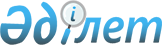 О внесении изменений в постановление Правительства Республики Казахстан от 21 сентября 1999 года N 1433 и от 7 декабря 1999 года N 1872Постановление Правительства Республики Казахстан от 28 февраля 2000 года N 306



          Правительство Республики Казахстан постановляет:




          1. Внести в некоторые решения Правительства Республики Казахстан 
следующие изменения:




          1) 
<*>



          Сноска. Подпункт 1 утратил силу - постановлением Правительства РК от 
9 февраля 2001 года N 214  
 P010214_ 
 .




          2) в постановление Правительства Республики Казахстан от 7 декабря 




1999 года N 1872  
 P991872_ 
  "О реализации Закона Республики Казахстан 
 
 Z990473_ 
  "О республиканском бюджете на 2000 год":
     в приложении 1 к указанному постановлению:
     в разделе IV "Расходы":
     в функциональной группе 10 "Сельское, водное, лесное, рыбное 
хозяйство и охрана окружающей среды":
     в подфункции 9 "Прочие услуги в области сельского, водного, лесного, 
рыбного хозяйства и охраны окружающей среды":
     в гос. учреждении "212 Министерство сельского хозяйства Республики 
Казахстан":
     в программе 1 "Административные расходы":
     в подпрограмме 1 "Аппарат центрального органа", в графе 3 цифру 
"63 504" заменить цифрой "73 504";
     в подпрограмме 2 "Аппарат территориальных органов", в графе 3 цифру 
"789 400" заменить цифрой "779 400".
     2. Настоящее постановление вступает в силу со дня подписания.

     Премьер-Министр
     Республики Казахстан

(Специалисты: Умбетова А.М.,
              Склярова И.В.)       


					© 2012. РГП на ПХВ «Институт законодательства и правовой информации Республики Казахстан» Министерства юстиции Республики Казахстан
				